ANEXO IPORTARIA NORMATIVA Nº 13 DE 03 DE SETEMBRO DE 2020 SOLICITAÇÃO DE CONCESSÃO DE SUPRIMENTO DE FUNDOSANEXO II – PRESTAÇÃO DE CONTASCAU/ROSUPRIMENTO DE FUNDOSNÚMERONOME DO RESPONSÁVEL (SUPRIDO):NOME DO RESPONSÁVEL (SUPRIDO):NOME DO RESPONSÁVEL (SUPRIDO):CPF:Cargo/Função:MatrículaNº PORTARIA DO SUPRIDO:Nº PORTARIA DO SUPRIDO:Nº PORTARIA DO SUPRIDO:CONDIÇÕESCONDIÇÕESCONDIÇÕESValor ConcedidoPrazo de AplicaçãoPrazo para ComprovaçãoR$30 (trinta) dias   ( ) 60 (sessenta) dias ( ) 90 (noventa) dias ( )Obs.: Contados a partir do recebimento do suprimento.15 dias após a aplicaçãoNATUREZA DAS DESPESAS (pode ser mais de um tipo):Material de consumo e expediente ( ) Serviços	( )Outros	( )NATUREZA DAS DESPESAS (pode ser mais de um tipo):Material de consumo e expediente ( ) Serviços	( )Outros	( )NATUREZA DAS DESPESAS (pode ser mais de um tipo):Material de consumo e expediente ( ) Serviços	( )Outros	( )FINALIDADE:FINALIDADE:FINALIDADE:Porto Velho/RO,	de	de 20 	Porto Velho/RO,	de	de 20 	Porto Velho/RO,	de	de 20 	ASSINATURA DO RESPONSÁVEL (SUPRIDO)ASSINATURA DO RESPONSÁVEL (SUPRIDO)ASSINATURA DO RESPONSÁVEL (SUPRIDO)AUTORIZAÇÃO DO ORDENADOR DE DESPESAS SE DARÁ COM A CONFIRMAÇÃO DO PAGAMENTO AO SUPRIDOAUTORIZAÇÃO DO ORDENADOR DE DESPESAS SE DARÁ COM A CONFIRMAÇÃO DO PAGAMENTO AO SUPRIDOAUTORIZAÇÃO DO ORDENADOR DE DESPESAS SE DARÁ COM A CONFIRMAÇÃO DO PAGAMENTO AO SUPRIDOExercícioExercício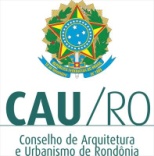 15.008.662/0001-8515.008.662/0001-8515.008.662/0001-85Nota de Suprimento deFundos do AdiantamentoNota de Suprimento deFundos do AdiantamentoNota de Suprimento deFundos do AdiantamentoNota de Suprimento deFundos do Adiantamento20__20__Dados do adiantamentoNº:		                                          Período:                        __/__/____  a   __/__/____Valor:	                                                      Data do Adiantamento: __/__/____Favorecido:	Histórico:	Suprimento de fundo de __/__/____ até __/__/____ em favor de ………………………………, Transferência Eletrônica BB.Centro de custo: ………………………………Dados do adiantamentoNº:		                                          Período:                        __/__/____  a   __/__/____Valor:	                                                      Data do Adiantamento: __/__/____Favorecido:	Histórico:	Suprimento de fundo de __/__/____ até __/__/____ em favor de ………………………………, Transferência Eletrônica BB.Centro de custo: ………………………………Dados do adiantamentoNº:		                                          Período:                        __/__/____  a   __/__/____Valor:	                                                      Data do Adiantamento: __/__/____Favorecido:	Histórico:	Suprimento de fundo de __/__/____ até __/__/____ em favor de ………………………………, Transferência Eletrônica BB.Centro de custo: ………………………………Dados do adiantamentoNº:		                                          Período:                        __/__/____  a   __/__/____Valor:	                                                      Data do Adiantamento: __/__/____Favorecido:	Histórico:	Suprimento de fundo de __/__/____ até __/__/____ em favor de ………………………………, Transferência Eletrônica BB.Centro de custo: ………………………………Dados do adiantamentoNº:		                                          Período:                        __/__/____  a   __/__/____Valor:	                                                      Data do Adiantamento: __/__/____Favorecido:	Histórico:	Suprimento de fundo de __/__/____ até __/__/____ em favor de ………………………………, Transferência Eletrônica BB.Centro de custo: ………………………………Dados do adiantamentoNº:		                                          Período:                        __/__/____  a   __/__/____Valor:	                                                      Data do Adiantamento: __/__/____Favorecido:	Histórico:	Suprimento de fundo de __/__/____ até __/__/____ em favor de ………………………………, Transferência Eletrônica BB.Centro de custo: ………………………………Dados do adiantamentoNº:		                                          Período:                        __/__/____  a   __/__/____Valor:	                                                      Data do Adiantamento: __/__/____Favorecido:	Histórico:	Suprimento de fundo de __/__/____ até __/__/____ em favor de ………………………………, Transferência Eletrônica BB.Centro de custo: ………………………………Dados do adiantamentoNº:		                                          Período:                        __/__/____  a   __/__/____Valor:	                                                      Data do Adiantamento: __/__/____Favorecido:	Histórico:	Suprimento de fundo de __/__/____ até __/__/____ em favor de ………………………………, Transferência Eletrônica BB.Centro de custo: ………………………………Dados do adiantamentoNº:		                                          Período:                        __/__/____  a   __/__/____Valor:	                                                      Data do Adiantamento: __/__/____Favorecido:	Histórico:	Suprimento de fundo de __/__/____ até __/__/____ em favor de ………………………………, Transferência Eletrônica BB.Centro de custo: ………………………………Dados do empenhoNº:		Tipo:	Global ou OrdinárioValor:	R$	Conta:	……………………………………………Histórico:	Valor empenhado a ………………………., referente a suprimentos de fundos do CAU/RODados do empenhoNº:		Tipo:	Global ou OrdinárioValor:	R$	Conta:	……………………………………………Histórico:	Valor empenhado a ………………………., referente a suprimentos de fundos do CAU/RODados do empenhoNº:		Tipo:	Global ou OrdinárioValor:	R$	Conta:	……………………………………………Histórico:	Valor empenhado a ………………………., referente a suprimentos de fundos do CAU/RODados do empenhoNº:		Tipo:	Global ou OrdinárioValor:	R$	Conta:	……………………………………………Histórico:	Valor empenhado a ………………………., referente a suprimentos de fundos do CAU/RODados do empenhoNº:		Tipo:	Global ou OrdinárioValor:	R$	Conta:	……………………………………………Histórico:	Valor empenhado a ………………………., referente a suprimentos de fundos do CAU/RODados do empenhoNº:		Tipo:	Global ou OrdinárioValor:	R$	Conta:	……………………………………………Histórico:	Valor empenhado a ………………………., referente a suprimentos de fundos do CAU/RODados do empenhoNº:		Tipo:	Global ou OrdinárioValor:	R$	Conta:	……………………………………………Histórico:	Valor empenhado a ………………………., referente a suprimentos de fundos do CAU/RODados do empenhoNº:		Tipo:	Global ou OrdinárioValor:	R$	Conta:	……………………………………………Histórico:	Valor empenhado a ………………………., referente a suprimentos de fundos do CAU/RODados do empenhoNº:		Tipo:	Global ou OrdinárioValor:	R$	Conta:	……………………………………………Histórico:	Valor empenhado a ………………………., referente a suprimentos de fundos do CAU/ROSaídas Financeiras	Prestação de contasSaídas Financeiras	Prestação de contasSaídas Financeiras	Prestação de contasSaídas Financeiras	Prestação de contasSaídas Financeiras	Prestação de contasSaídas Financeiras	Prestação de contasSaídas Financeiras	Prestação de contasSaídas Financeiras	Prestação de contasSaídas Financeiras	Prestação de contasData:Valor:Valor:Valor:Favorecido:Tipo Doc.:Tipo Doc.:Tipo Doc.:Nº Doc.:DevoluçãoData:	__/__/____Banco:	1.1.1.1.1.01.01 - Banco do Brasil - C/C 130460-7Valor:Histórico: Devolução em __/__/____, na forma de Transferência Eletrônica BB, referente ao Suprimento de fundo de __/__/____ em favor de ...................DevoluçãoData:	__/__/____Banco:	1.1.1.1.1.01.01 - Banco do Brasil - C/C 130460-7Valor:Histórico: Devolução em __/__/____, na forma de Transferência Eletrônica BB, referente ao Suprimento de fundo de __/__/____ em favor de ...................DevoluçãoData:	__/__/____Banco:	1.1.1.1.1.01.01 - Banco do Brasil - C/C 130460-7Valor:Histórico: Devolução em __/__/____, na forma de Transferência Eletrônica BB, referente ao Suprimento de fundo de __/__/____ em favor de ...................DevoluçãoData:	__/__/____Banco:	1.1.1.1.1.01.01 - Banco do Brasil - C/C 130460-7Valor:Histórico: Devolução em __/__/____, na forma de Transferência Eletrônica BB, referente ao Suprimento de fundo de __/__/____ em favor de ...................DevoluçãoData:	__/__/____Banco:	1.1.1.1.1.01.01 - Banco do Brasil - C/C 130460-7Valor:Histórico: Devolução em __/__/____, na forma de Transferência Eletrônica BB, referente ao Suprimento de fundo de __/__/____ em favor de ...................DevoluçãoData:	__/__/____Banco:	1.1.1.1.1.01.01 - Banco do Brasil - C/C 130460-7Valor:Histórico: Devolução em __/__/____, na forma de Transferência Eletrônica BB, referente ao Suprimento de fundo de __/__/____ em favor de ...................DevoluçãoData:	__/__/____Banco:	1.1.1.1.1.01.01 - Banco do Brasil - C/C 130460-7Valor:Histórico: Devolução em __/__/____, na forma de Transferência Eletrônica BB, referente ao Suprimento de fundo de __/__/____ em favor de ...................DevoluçãoData:	__/__/____Banco:	1.1.1.1.1.01.01 - Banco do Brasil - C/C 130460-7Valor:Histórico: Devolução em __/__/____, na forma de Transferência Eletrônica BB, referente ao Suprimento de fundo de __/__/____ em favor de ...................DevoluçãoData:	__/__/____Banco:	1.1.1.1.1.01.01 - Banco do Brasil - C/C 130460-7Valor:Histórico: Devolução em __/__/____, na forma de Transferência Eletrônica BB, referente ao Suprimento de fundo de __/__/____ em favor de ...................Anulação do empenhoAnulação do empenhoAnulação do empenhoAnulação do empenhoAnulação do empenhoAnulação do empenhoAnulação do empenhoAnulação do empenhoAnulação do empenhoValor do Adiantamento:R$Valor do Adiantamento:R$Valor do Adiantamento:R$Valor do Adiantamento:R$Valor do Adiantamento:R$Valor do Adiantamento:R$Valor do Adiantamento:R$Valor do Adiantamento:R$Valor do Adiantamento:R$